Кумтор голд компани ответит только тем заявителям, кто будет выбран на собеседованиеKumtor gold company will contact only those applicants, who have been selected for an interviewИспользуйте обратную сторону для дополнительной информации /Use reverse of form for additional information 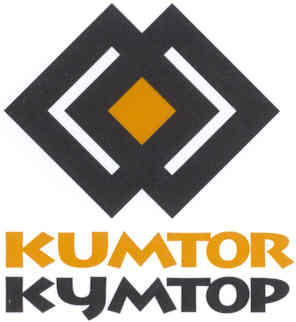 АНКЕТА APPLICATION 
Пожалуйста, предоставьте всю запрашиваемую информацию /Please provide all information requestedАНКЕТА APPLICATION 
Пожалуйста, предоставьте всю запрашиваемую информацию /Please provide all information requestedАНКЕТА APPLICATION 
Пожалуйста, предоставьте всю запрашиваемую информацию /Please provide all information requestedАНКЕТА APPLICATION 
Пожалуйста, предоставьте всю запрашиваемую информацию /Please provide all information requestedАНКЕТА APPLICATION 
Пожалуйста, предоставьте всю запрашиваемую информацию /Please provide all information requestedАНКЕТА APPLICATION 
Пожалуйста, предоставьте всю запрашиваемую информацию /Please provide all information requestedАНКЕТА APPLICATION 
Пожалуйста, предоставьте всю запрашиваемую информацию /Please provide all information requestedАНКЕТА APPLICATION 
Пожалуйста, предоставьте всю запрашиваемую информацию /Please provide all information requestedАНКЕТА APPLICATION 
Пожалуйста, предоставьте всю запрашиваемую информацию /Please provide all information requestedАНКЕТА APPLICATION 
Пожалуйста, предоставьте всю запрашиваемую информацию /Please provide all information requestedАНКЕТА APPLICATION 
Пожалуйста, предоставьте всю запрашиваемую информацию /Please provide all information requestedАНКЕТА APPLICATION 
Пожалуйста, предоставьте всю запрашиваемую информацию /Please provide all information requestedАнкетные данные / Personal informationАнкетные данные / Personal informationАнкетные данные / Personal informationАнкетные данные / Personal informationАнкетные данные / Personal informationАнкетные данные / Personal informationАнкетные данные / Personal informationАнкетные данные / Personal informationАнкетные данные / Personal informationАнкетные данные / Personal informationАнкетные данные / Personal informationАнкетные данные / Personal informationАнкетные данные / Personal informationАнкетные данные / Personal informationФамилия, имя:Surname, Name:Фамилия, имя:Surname, Name:Фамилия, имя:Surname, Name:Фамилия, имя:Surname, Name:Фамилия, имя:Surname, Name:Фамилия, имя:Surname, Name:Фамилия, имя:Surname, Name:Фамилия, имя:Surname, Name:Фамилия, имя:Surname, Name:Фамилия, имя:Surname, Name:Фамилия, имя:Surname, Name:Фамилия, имя:Surname, Name:Фамилия, имя:Surname, Name:Фамилия, имя:Surname, Name:Дата рождения:Date of Birth:Дата рождения:Date of Birth:Дата рождения:Date of Birth:Домашний адрес: Home Address:Домашний адрес: Home Address:Домашний адрес: Home Address:Домашний адрес: Home Address:Домашний адрес: Home Address:Домашний адрес: Home Address:Домашний адрес: Home Address:Домашний адрес: Home Address:Домашний адрес: Home Address:Домашний адрес: Home Address:Домашний адрес: Home Address:Дата заполнения:Date:Дата заполнения:Date:Дата заполнения:Date:Гражданство:Citizenship:
Гражданство:Citizenship:
Гражданство:Citizenship:
Гражданство:Citizenship:
Гражданство:Citizenship:
Гражданство:Citizenship:
Гражданство:Citizenship:
Гражданство:Citizenship:
Гражданство:Citizenship:
Гражданство:Citizenship:
Гражданство:Citizenship:
Мобильный телефон:Mobile phone:Мобильный телефон:Mobile phone:Контактный телефон:Contact Phone:Контактный телефон:Contact Phone:Имеете ли Вы опыт работы на высокогорье?          Да	 НетDo you have high altitude work experience? 	  	  Yes	 NoЕсли да, то где?If so, where?Имеете ли Вы опыт работы на высокогорье?          Да	 НетDo you have high altitude work experience? 	  	  Yes	 NoЕсли да, то где?If so, where?Имеете ли Вы опыт работы на высокогорье?          Да	 НетDo you have high altitude work experience? 	  	  Yes	 NoЕсли да, то где?If so, where?Имеете ли Вы опыт работы на высокогорье?          Да	 НетDo you have high altitude work experience? 	  	  Yes	 NoЕсли да, то где?If so, where?Имеете ли Вы опыт работы на высокогорье?          Да	 НетDo you have high altitude work experience? 	  	  Yes	 NoЕсли да, то где?If so, where?Имеете ли Вы опыт работы на высокогорье?          Да	 НетDo you have high altitude work experience? 	  	  Yes	 NoЕсли да, то где?If so, where?Имеете ли Вы опыт работы на высокогорье?          Да	 НетDo you have high altitude work experience? 	  	  Yes	 NoЕсли да, то где?If so, where?Имеете ли Вы опыт работы на высокогорье?          Да	 НетDo you have high altitude work experience? 	  	  Yes	 NoЕсли да, то где?If so, where?Имеете ли Вы опыт работы на высокогорье?          Да	 НетDo you have high altitude work experience? 	  	  Yes	 NoЕсли да, то где?If so, where?Имеете ли Вы опыт работы на высокогорье?          Да	 НетDo you have high altitude work experience? 	  	  Yes	 NoЕсли да, то где?If so, where?Образование / Education Образование / Education Образование / Education Образование / Education Образование / Education Образование / Education Образование / Education Образование / Education Образование / Education Образование / Education Образование / Education Образование / Education Образование / Education Образование / Education Название учебного заведения:Name of institution:Название учебного заведения:Name of institution:Название учебного заведения:Name of institution:Название учебного заведения:Name of institution:Название учебного заведения:Name of institution:Название учебного заведения:Name of institution:Название учебного заведения:Name of institution:Название учебного заведения:Name of institution:Название учебного заведения:Name of institution:Название учебного заведения:Name of institution:Текущий курс:Current year of study:Текущий курс:Current year of study:Текущий курс:Current year of study:Текущий курс:Current year of study:Квалификация/специальность / Major/area of study:Квалификация/специальность / Major/area of study:Квалификация/специальность / Major/area of study:Квалификация/специальность / Major/area of study:Квалификация/специальность / Major/area of study:Квалификация/специальность / Major/area of study:Квалификация/специальность / Major/area of study:Квалификация/специальность / Major/area of study:Квалификация/специальность / Major/area of study:Квалификация/специальность / Major/area of study:Квалификация/специальность / Major/area of study:Квалификация/специальность / Major/area of study:Квалификация/специальность / Major/area of study:Квалификация/специальность / Major/area of study:Направление летней практики, на которую Вы подаете (укажите только одно направление):Area of summer student program you are applying for (please specify only one area):Направление летней практики, на которую Вы подаете (укажите только одно направление):Area of summer student program you are applying for (please specify only one area):Направление летней практики, на которую Вы подаете (укажите только одно направление):Area of summer student program you are applying for (please specify only one area):Направление летней практики, на которую Вы подаете (укажите только одно направление):Area of summer student program you are applying for (please specify only one area):Направление летней практики, на которую Вы подаете (укажите только одно направление):Area of summer student program you are applying for (please specify only one area):Направление летней практики, на которую Вы подаете (укажите только одно направление):Area of summer student program you are applying for (please specify only one area):УЧЕБНАЯ ПРАКТИКА / practical experienceУЧЕБНАЯ ПРАКТИКА / practical experienceУЧЕБНАЯ ПРАКТИКА / practical experienceУЧЕБНАЯ ПРАКТИКА / practical experienceУЧЕБНАЯ ПРАКТИКА / practical experienceУЧЕБНАЯ ПРАКТИКА / practical experienceУЧЕБНАЯ ПРАКТИКА / practical experienceУЧЕБНАЯ ПРАКТИКА / practical experienceУЧЕБНАЯ ПРАКТИКА / practical experienceУЧЕБНАЯ ПРАКТИКА / practical experienceУЧЕБНАЯ ПРАКТИКА / practical experienceУЧЕБНАЯ ПРАКТИКА / practical experienceУЧЕБНАЯ ПРАКТИКА / practical experienceУЧЕБНАЯ ПРАКТИКА / practical experience1. Последнее место прохождения практики:The last place of practice:1. Последнее место прохождения практики:The last place of practice:1. Последнее место прохождения практики:The last place of practice:1. Последнее место прохождения практики:The last place of practice:1. Последнее место прохождения практики:The last place of practice:1. Последнее место прохождения практики:The last place of practice:1. Последнее место прохождения практики:The last place of practice:1. Последнее место прохождения практики:The last place of practice:1. Последнее место прохождения практики:The last place of practice:1. Последнее место прохождения практики:The last place of practice:1. Последнее место прохождения практики:The last place of practice:1. Последнее место прохождения практики:The last place of practice:1. Последнее место прохождения практики:The last place of practice:1. Последнее место прохождения практики:The last place of practice:Должностные обязанности:Job Description:Должностные обязанности:Job Description:Должностные обязанности:Job Description:Должностные обязанности:Job Description:Должностные обязанности:Job Description:Должностные обязанности:Job Description:Должностные обязанности:Job Description:Должностные обязанности:Job Description:Даты поступления и увольнения:Date Started & Finished:Даты поступления и увольнения:Date Started & Finished:Даты поступления и увольнения:Date Started & Finished:Даты поступления и увольнения:Date Started & Finished:Даты поступления и увольнения:Date Started & Finished:Даты поступления и увольнения:Date Started & Finished:2. Место прохождения практики:Place of practice:2. Место прохождения практики:Place of practice:2. Место прохождения практики:Place of practice:2. Место прохождения практики:Place of practice:2. Место прохождения практики:Place of practice:2. Место прохождения практики:Place of practice:2. Место прохождения практики:Place of practice:2. Место прохождения практики:Place of practice:2. Место прохождения практики:Place of practice:2. Место прохождения практики:Place of practice:2. Место прохождения практики:Place of practice:2. Место прохождения практики:Place of practice:2. Место прохождения практики:Place of practice:2. Место прохождения практики:Place of practice:Должностные обязанности:Job Description:Должностные обязанности:Job Description:Должностные обязанности:Job Description:Должностные обязанности:Job Description:Должностные обязанности:Job Description:Должностные обязанности:Job Description:Должностные обязанности:Job Description:Должностные обязанности:Job Description:Даты поступления и увольнения:Date Started & Finished:Даты поступления и увольнения:Date Started & Finished:Даты поступления и увольнения:Date Started & Finished:Даты поступления и увольнения:Date Started & Finished:Даты поступления и увольнения:Date Started & Finished:Даты поступления и увольнения:Date Started & Finished:ДОПОЛНИТЕЛЬНЫЕ НАВЫКИ / OTHER SKILLSДОПОЛНИТЕЛЬНЫЕ НАВЫКИ / OTHER SKILLSДОПОЛНИТЕЛЬНЫЕ НАВЫКИ / OTHER SKILLSДОПОЛНИТЕЛЬНЫЕ НАВЫКИ / OTHER SKILLSДОПОЛНИТЕЛЬНЫЕ НАВЫКИ / OTHER SKILLSДОПОЛНИТЕЛЬНЫЕ НАВЫКИ / OTHER SKILLSДОПОЛНИТЕЛЬНЫЕ НАВЫКИ / OTHER SKILLSДОПОЛНИТЕЛЬНЫЕ НАВЫКИ / OTHER SKILLSДОПОЛНИТЕЛЬНЫЕ НАВЫКИ / OTHER SKILLSДОПОЛНИТЕЛЬНЫЕ НАВЫКИ / OTHER SKILLSДОПОЛНИТЕЛЬНЫЕ НАВЫКИ / OTHER SKILLSДОПОЛНИТЕЛЬНЫЕ НАВЫКИ / OTHER SKILLSДОПОЛНИТЕЛЬНЫЕ НАВЫКИ / OTHER SKILLSДОПОЛНИТЕЛЬНЫЕ НАВЫКИ / OTHER SKILLSЗнание языка (обозначьте словами отлично / хорошо / удовлетворительно):Language knowledge  (use the words excellent / good / fair):Знание языка (обозначьте словами отлично / хорошо / удовлетворительно):Language knowledge  (use the words excellent / good / fair):Знание языка (обозначьте словами отлично / хорошо / удовлетворительно):Language knowledge  (use the words excellent / good / fair):Знание языка (обозначьте словами отлично / хорошо / удовлетворительно):Language knowledge  (use the words excellent / good / fair):Кыргызский/ Kyrgyz Кыргызский/ Kyrgyz Кыргызский/ Kyrgyz Русский/Russian Русский/Russian Русский/Russian Русский/Russian Английский/English Другой /Other  Другой /Other  Знание языка (обозначьте словами отлично / хорошо / удовлетворительно):Language knowledge  (use the words excellent / good / fair):Знание языка (обозначьте словами отлично / хорошо / удовлетворительно):Language knowledge  (use the words excellent / good / fair):Знание языка (обозначьте словами отлично / хорошо / удовлетворительно):Language knowledge  (use the words excellent / good / fair):Знание языка (обозначьте словами отлично / хорошо / удовлетворительно):Language knowledge  (use the words excellent / good / fair):Обладаете ли навыками работы на компьютере?   Да      Нет Do you have computer experience?                                   Yes     NoОбладаете ли навыками работы на компьютере?   Да      Нет Do you have computer experience?                                   Yes     NoОбладаете ли навыками работы на компьютере?   Да      Нет Do you have computer experience?                                   Yes     NoОбладаете ли навыками работы на компьютере?   Да      Нет Do you have computer experience?                                   Yes     NoОбладаете ли навыками работы на компьютере?   Да      Нет Do you have computer experience?                                   Yes     NoКонкретные компьютерные программы:Specified Software:Конкретные компьютерные программы:Specified Software:Конкретные компьютерные программы:Specified Software:Конкретные компьютерные программы:Specified Software:Конкретные компьютерные программы:Specified Software:Конкретные компьютерные программы:Specified Software:Конкретные компьютерные программы:Specified Software:Конкретные компьютерные программы:Specified Software:Конкретные компьютерные программы:Specified Software:Декларация / Declaration  Декларация / Declaration  Декларация / Declaration  Декларация / Declaration  Декларация / Declaration  Декларация / Declaration  Декларация / Declaration  Декларация / Declaration  Декларация / Declaration  Декларация / Declaration  Декларация / Declaration  Декларация / Declaration  Декларация / Declaration  Декларация / Declaration  а) Есть ли у Вас родственник, работающий в Кумтор Голд Компани?	                      Да      НетHave you got relative working for Kumtor Gold Company?		      Yes    Noа) Есть ли у Вас родственник, работающий в Кумтор Голд Компани?	                      Да      НетHave you got relative working for Kumtor Gold Company?		      Yes    Noа) Есть ли у Вас родственник, работающий в Кумтор Голд Компани?	                      Да      НетHave you got relative working for Kumtor Gold Company?		      Yes    Noа) Есть ли у Вас родственник, работающий в Кумтор Голд Компани?	                      Да      НетHave you got relative working for Kumtor Gold Company?		      Yes    NoИмя родственника:Relative’s Name:Имя родственника:Relative’s Name:Имя родственника:Relative’s Name:Имя родственника:Relative’s Name:Имя родственника:Relative’s Name:Имя родственника:Relative’s Name:Имя родственника:Relative’s Name:Имя родственника:Relative’s Name:Имя родственника:Relative’s Name:Имя родственника:Relative’s Name:а) Есть ли у Вас родственник, работающий в Кумтор Голд Компани?	                      Да      НетHave you got relative working for Kumtor Gold Company?		      Yes    Noа) Есть ли у Вас родственник, работающий в Кумтор Голд Компани?	                      Да      НетHave you got relative working for Kumtor Gold Company?		      Yes    Noа) Есть ли у Вас родственник, работающий в Кумтор Голд Компани?	                      Да      НетHave you got relative working for Kumtor Gold Company?		      Yes    Noа) Есть ли у Вас родственник, работающий в Кумтор Голд Компани?	                      Да      НетHave you got relative working for Kumtor Gold Company?		      Yes    NoОтдел/Department:Отдел/Department:Отдел/Department:Отдел/Department:Отдел/Department:Отдел/Department:Отдел/Department:Отдел/Department:Отдел/Department:Отдел/Department:а) Есть ли у Вас родственник, работающий в Кумтор Голд Компани?	                      Да      НетHave you got relative working for Kumtor Gold Company?		      Yes    Noа) Есть ли у Вас родственник, работающий в Кумтор Голд Компани?	                      Да      НетHave you got relative working for Kumtor Gold Company?		      Yes    Noа) Есть ли у Вас родственник, работающий в Кумтор Голд Компани?	                      Да      НетHave you got relative working for Kumtor Gold Company?		      Yes    Noа) Есть ли у Вас родственник, работающий в Кумтор Голд Компани?	                      Да      НетHave you got relative working for Kumtor Gold Company?		      Yes    NoДолжность/Position:Должность/Position:Должность/Position:Должность/Position:Должность/Position:Должность/Position:Должность/Position:Должность/Position:Должность/Position:Должность/Position:б) Привлекались ли Вы к уголовной ответственности?	 Да      НетHave you been involved to criminal record:			 Yes     Noб) Привлекались ли Вы к уголовной ответственности?	 Да      НетHave you been involved to criminal record:			 Yes     Noб) Привлекались ли Вы к уголовной ответственности?	 Да      НетHave you been involved to criminal record:			 Yes     Noб) Привлекались ли Вы к уголовной ответственности?	 Да      НетHave you been involved to criminal record:			 Yes     Noб) Привлекались ли Вы к уголовной ответственности?	 Да      НетHave you been involved to criminal record:			 Yes     Noб) Привлекались ли Вы к уголовной ответственности?	 Да      НетHave you been involved to criminal record:			 Yes     Noб) Привлекались ли Вы к уголовной ответственности?	 Да      НетHave you been involved to criminal record:			 Yes     Noб) Привлекались ли Вы к уголовной ответственности?	 Да      НетHave you been involved to criminal record:			 Yes     Noб) Привлекались ли Вы к уголовной ответственности?	 Да      НетHave you been involved to criminal record:			 Yes     NoПодпись/Signature:Подпись/Signature:Подпись/Signature:Подпись/Signature:Подпись/Signature: